How much do you know about your liquor licence? Stay up to date, subscribe now.Quý vị có hiểu nhiều về môn bài bán rượu của quý vị không? Hãy luôn cập nhật, đăng ký ngay bây giờ.Quý vị có tự tin với kiến thức của mình về nghĩa vụ, trách nhiệm và luật pháp liên quan đến môn bài bán rượu của quý vị không? Ủy ban Quy tắc về Cờ bạc và Rượu bia Victoria (VCGLR) xuất bản bản tin điện tử hàng tháng với các tin tức, cập nhật và sự kiện trong ngành.  Hãy luôn cập nhật tại đây subscribing here.Quý vị có thể theo dõi VCGLR trên Facebook và twitter.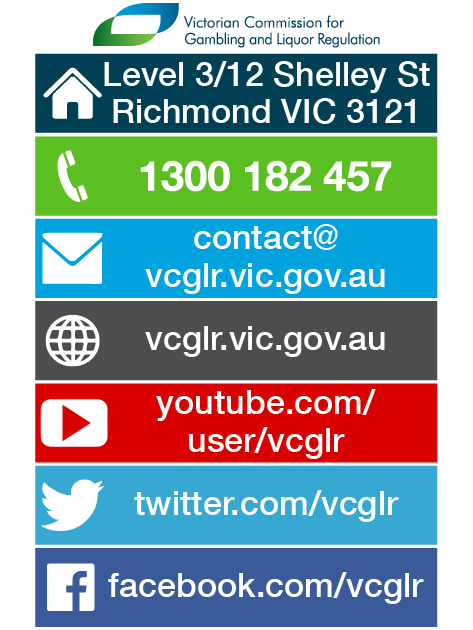 